03 сентября МБУК Синегорская КС провело ряд ежегодных мероприятий,  посвящённых «Дню борьбы с терроризмом». Данные мероприятия - это попытка научить детей ценить мир, жизнь, помнить о невинных жертвах, которые погибли в Беслане.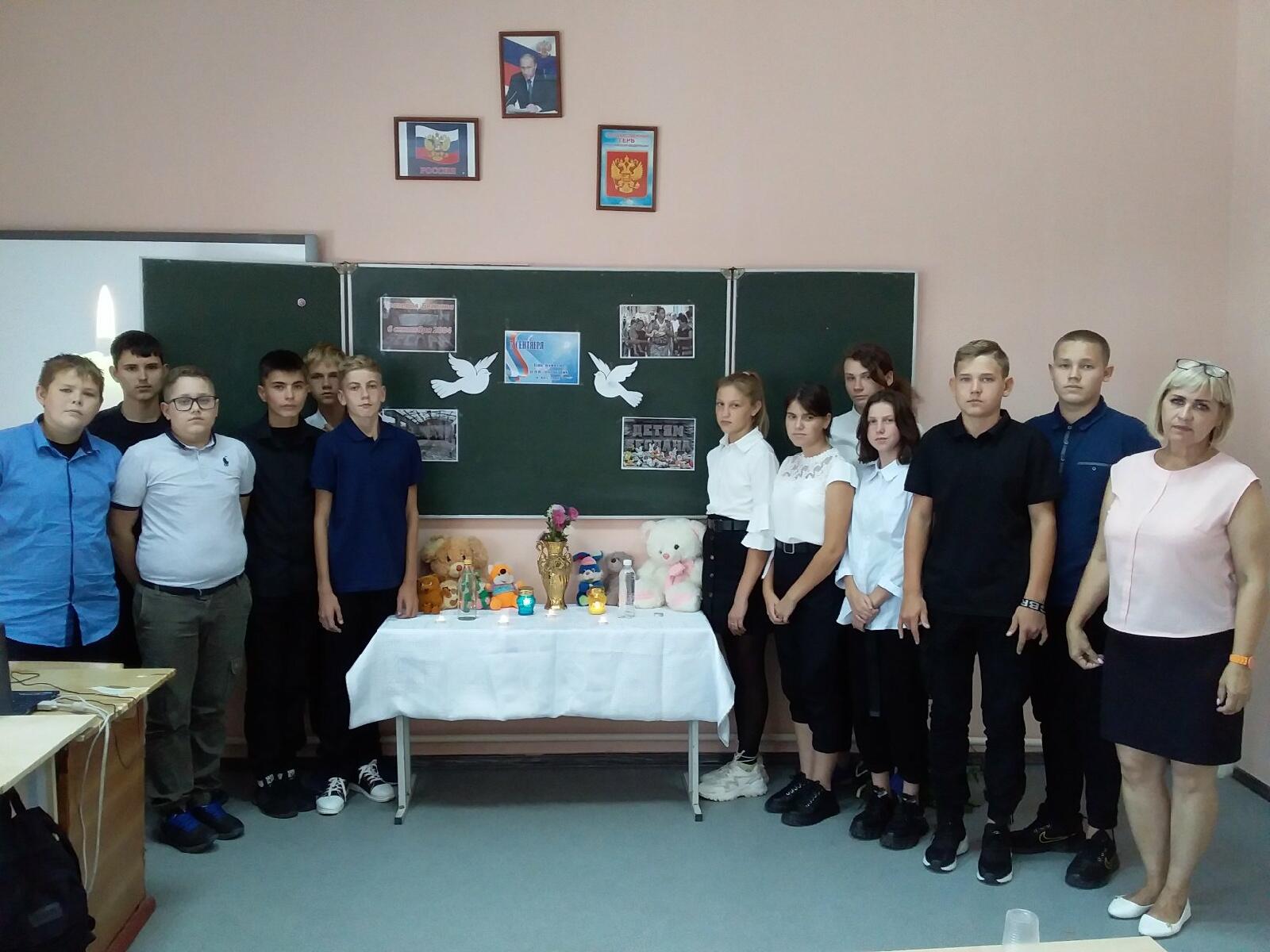 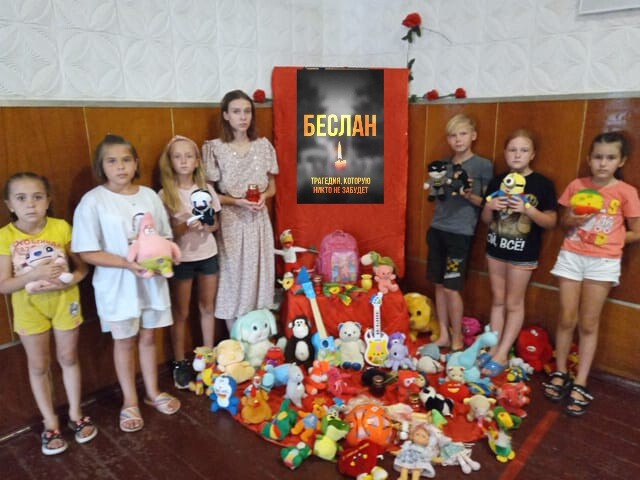 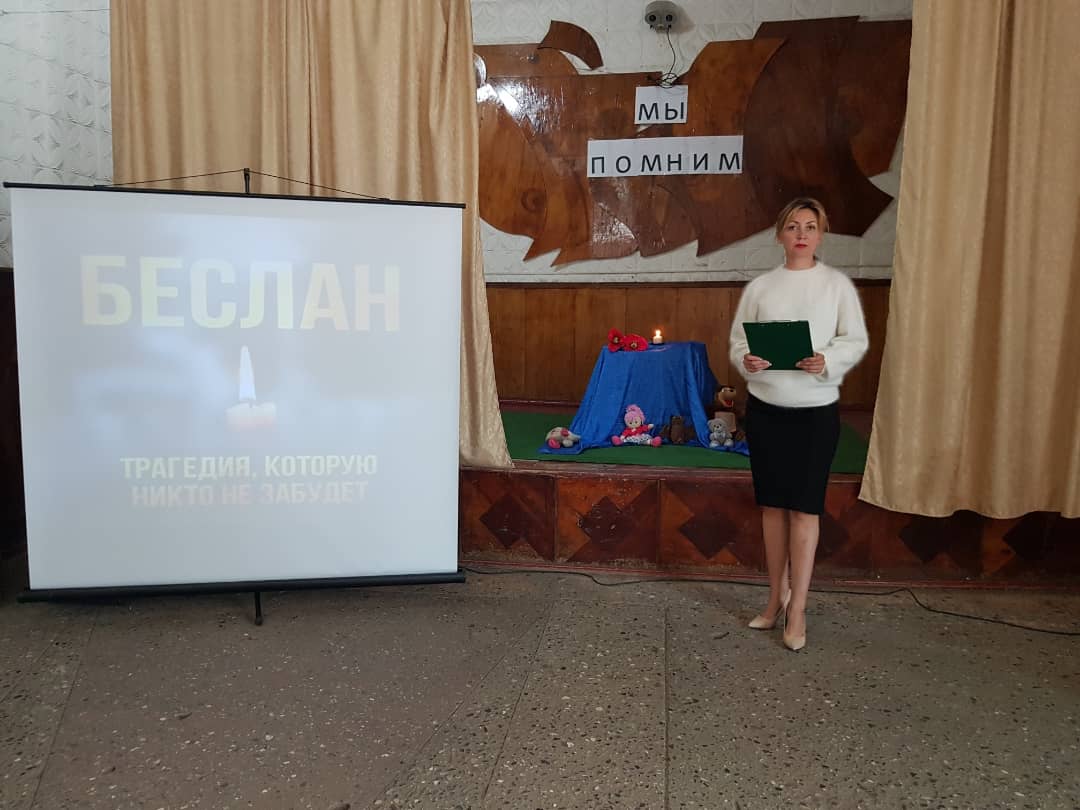 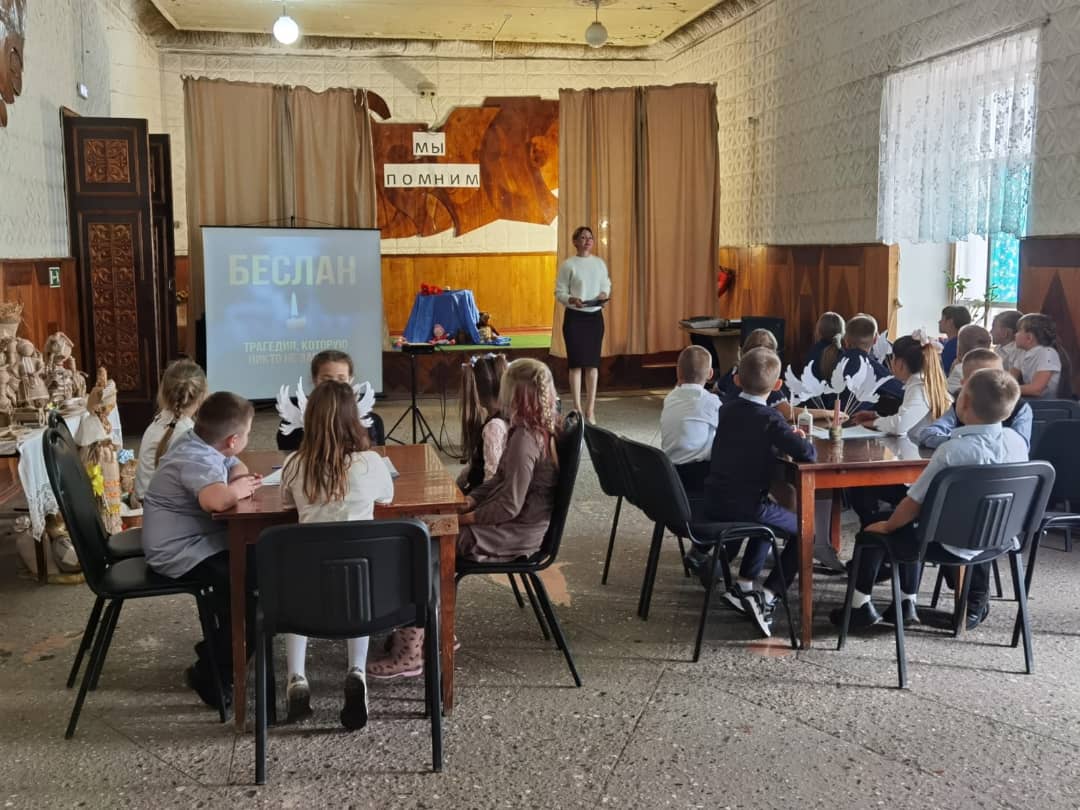 